VIA E-MAIL, RESS & COURIERED TO THE BOARDDecember 2, 2011Ontario Energy BoardAttn:	Kirsten Walli, Board SecretaryP.O. Box 231927th Floor2300 Yonge StreetToronto ON M4P 1E4Re:  EB-2011-0327 UNION GAS DSM PLAN 2012 - FRPO INTERROGATORIESPlease find attached the interrogatories of the Federation of Rental-housing Providers of Ontario (FRPO) in the Union Gas DSM proceeding EB-2011-0327.Submitted on Behalf of FRPO,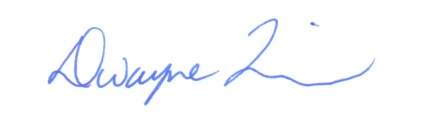 Dwayne R. QuinnPrincipalDR QUINN & ASSOCIATES LTD.c.	M. Redford - Union	Interested Parties EB-2011-0327	V. Brescia - FRPO